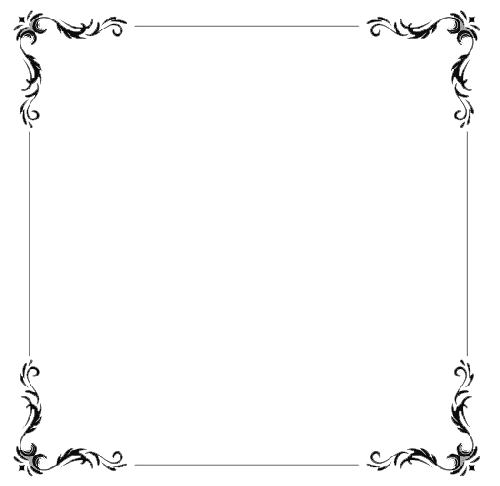 طرح درسحفظ سوره مبارکه ناس تا زلزالویژه تابستان(اوقات فراغت)طرح قرآنی 1452ردیفتاریخطرح درسمناسبتموضوعملاحظاتتوضیحات1شنبه 9/4/97آیه  1  تا  6    ناسغزوه خندق(5 ه ق)پناه بردن به خدابا توجه به آیه 1 تا 32یکشنبه 10/4/97“           “وسوسه(افکار ناروا) + وسوسه گرانبا توجه به آیه 4 تا 63دوشنبه11/4/97حفظ آیه  1  تا  5    فلقمعرفی شرهایی که باید از آنها به خدا پناه بردبا توجه به آیه 1 تا 44سه شنبه 12/4/97“           “حسادتبا توجه به آیه 55چهارشنبه 13/4/97حفظ آیه  1  تا  4    اخلاصبی نیازی خداوند _ اعلام بی نیازی افرادبا توجه به آیه 26پنجشنبه14/4/97“           “بی‌همتایی خدا در صفاتبا توجه به آیه 47جمعه 15/4/97مرور محفوظات گذشتهمرور محفوظات گذشتهمرور محفوظات گذشتهمرور محفوظات گذشتهمرور محفوظات گذشته8شنبه 16/4/97حفظ آیه  1  تا  5    مسدکارشکنیبا توجه به آیه 29یکشنبه 17/4/97“           “وقتی مال و اموال چاره ساز نیستبا توجه به کل سوره10دوشنبه 18/4/97حفظ آیه  1  تا  3    نصرشهادت امام جعفرصادق(ع)در موفقیت‌های بزرگ، خدا را فراموش نکنیدبا توجه به کل سورهتعطیل رسمی11سه شنبه 19/4/97“           “تسبیح و شکر خدا را کردنبا توجه به آیه 312چهارشنبه 20/4/97حفظ آیه  1  تا  6    کافروناعراض از کار بد دیگرانبا توجه به آیه 213پنجشنبه21/4/97“           “روز عفاف و حجابتفاوت شریعت پیامبر با آیین کافرانبا توجه به آیه 614جمعه 22/4/97مرور محفوظات گذشتهمرور محفوظات گذشتهمرور محفوظات گذشتهمرور محفوظات گذشتهمرور محفوظات گذشته15شنبه 23/4/97حفظ آیه 1 تا 3 کوثر و آیه 1 تا 2 ماعونعطایای فراوان خدا به پیامبرعطایای فراوان خدا به پیامبر16یکشنبه 24/4/97“           “ولادت حضرت معصومه (س)بد رفتاری با یتیمانبد رفتاری با یتیمانروز دختر17دوشنبه 25/4/97حفظ آیه  3  تا  7    ماعونروز بهزیستی و تامین اجتماعیعدم سهل انگاری در نمازعدم سهل انگاری در نماز18سه شنبه 26/4/97“           “توجه به حقوق دیگران به خصوص همسایگانتوجه به حقوق دیگران به خصوص همسایگان19چهارشنبه 27/4/97حفظ آیه  1  تا  4    قریشتوصیه به تهجد و عبادتبا توجه به آیه 320پنجشنبه 28/4/97“           “روز تجلیل امامزادگان و بقاع متبرکهدعوت به بندگی خدابه شکرانه نعمت اجتماعیبا توجه به کل سورهروز بزرگداشت صالح بن موسی کاظم(علیه السلام)21جمعه 29/4/97مرور محفوظات گذشتهمرور محفوظات گذشتهمرور محفوظات گذشتهروز بزرگداشت احمد بن موسی شاهچراغ (ع)روز بزرگداشت احمد بن موسی شاهچراغ (ع)ردیفتاریخطرح درسمناسبتموضوعملاحظاتتوضیحات22شنبه 30/4/97حفظ آیه  1  تا  5    فیلبر ملا شدن نقشه های سوءبا توجه به آیه 223یکشنبه 31/4/97“           “قدرت خدا در سرکوب دشمنان دینبا توجه به کل سوره24دوشنبه 1/5/97حفظ آیه  1  تا  4    همزهمسخره کردن و عیب جوییبا توجه به آیه 125سه شنبه 2/5/97“           “مال و ثروت انسان را جاودانه نمی کندبا توجه به آیه 326چهارشنبه 3/5/97حفظ آیه  5  تا  9    همزهولادت امام رضا (ع)هشدار به افراد خطاکاربا توجه به آیه 627پنجشنبه 4/5/97“           “ویژگی آتش دوزخبا توجه به آیه 7 تا 928جمعه 5/5/97مرور محفوظات گذشتهمرور محفوظات گذشتهمرور محفوظات گذشتهمرور محفوظات گذشتهمرور محفوظات گذشته29شنبه 6/5/97حفظ آیه  1  تا  3    عصرتوجه به زمان و وقتبا توجه به کل سوره30یکشنبه 7/5/97“           “عوامل نجات انسان از زیان وتباهیبا توجه به آیه 331دوشنبه 8/5/97حفظ آیه  1  تا  5    تکاثردنیاگرایی، عامل غفلت انسان از کمال و سعادتبا توجه به آیه 132سه شنبه 9/5/97“           “دید باز وبا بصیرتبا توجه به آیه 533چهارشنبه 10/5/97حفظ آیه  6  تا  8    تکاثربا توجه به آیه34پنجشنبه 11/5/97“           “پرسش خدا از رفتارها و اعمالبا توجه به آیه 835جمعه 12/5/97مرور محفوظات گذشتهمرور محفوظات گذشتهمرور محفوظات گذشتهمرور محفوظات گذشتهمرور محفوظات گذشته36شنبه 13/5/97حفظ آیه  1  تا  4    قارعهدر هم کوبیده شدن نظام دنیا در آستانه روز قیامتبا توجه به آیه 1 تا 337یکشنبه 14/5/97“           “به‌هم‌ریختن روابط انسانی با پراکنده‌شدن انسان‌هابا توجه به آیه 438دوشنبه 15/5/97حفظ آیه  5  تا  7    قارعهافزایش کار نیک و عاقبت آنبا توجه به آیه 5 و 639سه شنبه 16/5/97“           “آسایش کسانی که دارای اعمال ارزشمند هستندبا توجه به آیه 6 و 740چهارشنبه 17/5/97حفظ آیه  8  تا  11    قارعهروز دحو الارضکم بودن  کار نیک و عاقبت آنبا توجه به آیه 8 و 941پنجشنبه 18/5/97“           “عذاب کسانی که دارای اعمال بی‌ارزش هستندبا توجه به آیه 8 تا 1142جمعه 19/5/97مرور محفوظات گذشتهمرور محفوظات گذشتهمرور محفوظات گذشتهمرور محفوظات گذشتهمرور محفوظات گذشتهردیفتاریخطرح درسمناسبتموضوعملاحظاتتوضیحات43شنبه 20/5/97حفظ آیه  1  تا  5    عادیاتسوگند به مجاهدان راه خدا و تلاش های آنهابا توجه به آیه 144یکشنبه 21/5/97“           “شهادت امام محمدتقی (ع)سوگند به مجاهدان راه خدا و تلاش‌های آنهابا توجه به آیه 345دوشنبه 22/5/97حفظ آیه  6  تا  8    عادیاتازدواج حضرت علی (ع) و حضرت زهرا (س)ناسپاسی انسانبا توجه به آیه 6روز ازدواج46سه شنبه 23/5/97“           “تعلل آگاهانه انسان در راه بندگی خدابا توجه به آیه 6 تا 847چهارشنبه 24/5/97حفظ آیه  9  تا  11    عادیاتبر ملا شدن راز و سرهابا توجه به آیه 1048پنجشنبه 25/5/97“           “آگاهی خدا از باطن انسان‌هابا توجه به آیه 1149جمعه 26/5/97مرور محفوظات گذشتهمرور محفوظات گذشتهمرور محفوظات گذشتهمرور محفوظات گذشتهمرور محفوظات گذشته50شنبه 27/5/97حفظ آیه  1  تا  4    زلزالتبدیل شدن زمین دنیوی به زمین اخرویبا توجه به آیه 2 و 351یکشنبه 28/5/97“           “شهادت امام محمد باقر (ع)گواهی زمین بر اعمال انسانبا توجه به آیه 452دوشنبه 29/5/97حفظ آیه  5  تا  6    زلزالوقتی به کسی دستور کاری داده شده استبا توجه به آیه 553سه شنبه 30/5/97“           “شهادت مسلم بن عقیل و هانی بن عروهنتیجه اعمالبا توجه به آیه 654چهارشنبه 31/5/97حفظ آیه  7  تا  8    زلزالضایع نشدن کارهای خوببا توجه به آیه 755پنجشنبه 1/6/97“           “موقع مجازات افراد بدبا توجه به آیه 856جمعه 2/6/97مرور محفوظات گذشتهمرور محفوظات گذشتهمرور محفوظات گذشتهمرور محفوظات گذشتهمرور محفوظات گذشته